Тульская область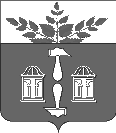 Муниципальное образование Щекинский районСОБРАНИЕ ПРЕДСТАВИТЕЛЕЙЩЕКИНСКОГО РАЙОНАот 30 мая 2022 года                                                                     № 76/488РЕШЕНИЕО дополнительной мере социальной поддержки отдельных категорий обучающихся общеобразовательных организаций Щекинского района(в редакции решений СП от 30.08.22 № 79/523; 15.11.22 № 82/549;07.11.2023 № 2-16; 18.12.2023 № 5/45)В соответствии с Федеральным законом от 06.10.2003 № 131-ФЗ «Об общих принципах организации местного самоуправления в Российской Федерации», Федеральным законом от 29.12.2012 № 273-ФЗ «Об образовании в Российской Федерации», Уставом муниципального образования Щекинский район, Собрание представителей Щекинского района РЕШИЛО:1. Оказать дополнительную меру социальной поддержки отдельным категориям обучающихся муниципальных общеобразовательных организаций муниципального образования Щекинский район в виде предоставления питания или денежной компенсации взамен питания.1.1. Денежная компенсация взамен питания выплачивается в следующих случаях:1) наличие медицинских противопоказаний для питания в общеобразовательной организации;2) обучение на дому по медицинским показаниям;3) освоение образовательной программы в форме дистанционного обучения.2. Отнести к отдельным категориям обучающихся, имеющих право на предоставление дополнительной меры социальной поддержки, указанной в пункте 1 настоящего решения, следующие категории обучающихся общеобразовательных организаций муниципального образования Щекинский район: а) обучающихся 1-11 классов из малообеспеченных семей (в которых среднемесячный доход на одного члена семьи не превышает прожиточного минимума, установленного на территории Тульской области);б) обучающихся 1-11 классов из семей, оказавшихся в трудной жизненной ситуации;в) обучающихся 1 -5 классов с ограниченными возможностями здоровья;г) обучающихся 6-11 классов с ограниченными возможностями здоровья;д) обучающихся 1-5 классов, являющихся детьми-инвалидами;е) обучающихся 6-11 классов, являющихся детьми инвалидами;ж) обучающихся 10-11 классов, являющихся детьми из многодетных и приемных семей, имеющих трех и более детей;з) обучающихся 1-4 классов;и) обучающихся 1-5 классов, являющихся детьми граждан, проходящих (проходивших) военную службу по контракту (в том числе, военнослужащих, лиц, проходящих службу в войсках национальной гвардии Российской Федерации и имеющих специальное звание полиции) либо заключивших контракт о добровольном содействии в выполнении задач, возложенных на Вооруженные Силы Российской Федерации, и принимающих (принимавших) участие в специальной военной операции, проводимой с 24.02.2022, или призванных на военную службу по мобилизации;к) обучающихся 6-11 классов, являющихся детьми граждан, проходящих (проходивших) военную службу по контракту (в том числе, военнослужащих, лиц, проходящих службу в войсках национальной гвардии Российской Федерации и имеющих специальное звание полиции) либо заключивших контракт о добровольном содействии в выполнении задач, возложенных на Вооруженные Силы Российской Федерации, и принимающих (принимавших) участие в специальной военной операции, проводимой с 24.02.2022, или призванных на военную службу по мобилизации.3. Определить, что питание указанных в подпунктах «а», «б», «в», «д», «ж», «з», «и» пункта 2 настоящего решения категорий обучающихся осуществляется один раз в день в размере 77,0 руб. на одного обучающегося на каждый учебный день. 4. Определить, что питание указанных в подпунктах «г», «е», «к» пункта 2 настоящего решения категорий обучающихся осуществляется два раза в день в размере 111,53 руб. на одного обучающегося на каждый учебный день. 5. Установить, что дополнительная мера социальной поддержки отдельным категориям обучающихся муниципальных общеобразовательных организаций муниципального образования Щекинский район, является расходным обязательством  муниципального образования Щекинский район и предоставляется в порядке, утвержденном администрацией муниципального образования Щекинский район. 6. Контроль за исполнением решения возложить на главу администрации Щекинского района, на постоянную комиссию Собрания представителей Щекинского района по вопросам  здоровья, образования, культуры, спорта и молодежной политике.     7. Признать утратившими силу следующие нормативные правовые акты Собрания представителей Щекинского района:решение от 28.08.2020 № 46/258 «О дополнительной мере социальной поддержки отдельных категорий обучающихся общеобразовательных организаций Щекинского района»;решение от 26.10.2021 № 64/412 «О внесении изменения в решение Собрания представителей Щекинского района от 28.08.2020 № 46/258 «О дополнительной мере социальной поддержки отдельных категорий обучающихся общеобразовательных организаций Щекинского района»;решение от 25.03.2022 № 73/466 «О внесении изменения в решение Собрания представителей Щекинского района от 28.08.2020 № 46/258 «О дополнительной мере социальной поддержки отдельных категорий обучающихся общеобразовательных организаций Щекинского района».8. Решение обнародовать путем размещения на официальном Портале муниципального образования Щекинский район и на информационном стенде администрации муниципального образования Щекинский район по адресу:   пл. Ленина, д. 1, г. Щекино, Тульская область.9. Решение вступает в силу со дня официального обнародования.  Глава Щекинского района Е.В. Рыбальченко